FORMULARZ ZGŁOSZENIOWYZgłoszenie propozycji przedsięwzięć rewitalizacyjnych 
do Gminnego Programu Rewitalizacji Gminy Wąsosz na lata 2023-2030W związku z rozpoczęciem kolejnego etapu prac nad Gminny Programem Rewitalizacji Gminy Wąsosz, który obejmuje obszar przedstawiony na mapie przedstawionej poniżej, zwracamy się do Państwa z uprzejmą prośbą o wypełnienie niniejszego formularza z propozycją przedsięwzięcia na rzecz lokalnej społeczności, przestrzeni i gospodarki, które umożliwi wyprowadzenie przedmiotowego obszaru ze stanu kryzysowego.POGLĄDOWA MAPA OBSZARU REWITALIZACJIPOGLĄDOWA MAPA OBSZARU REWITALIZACJI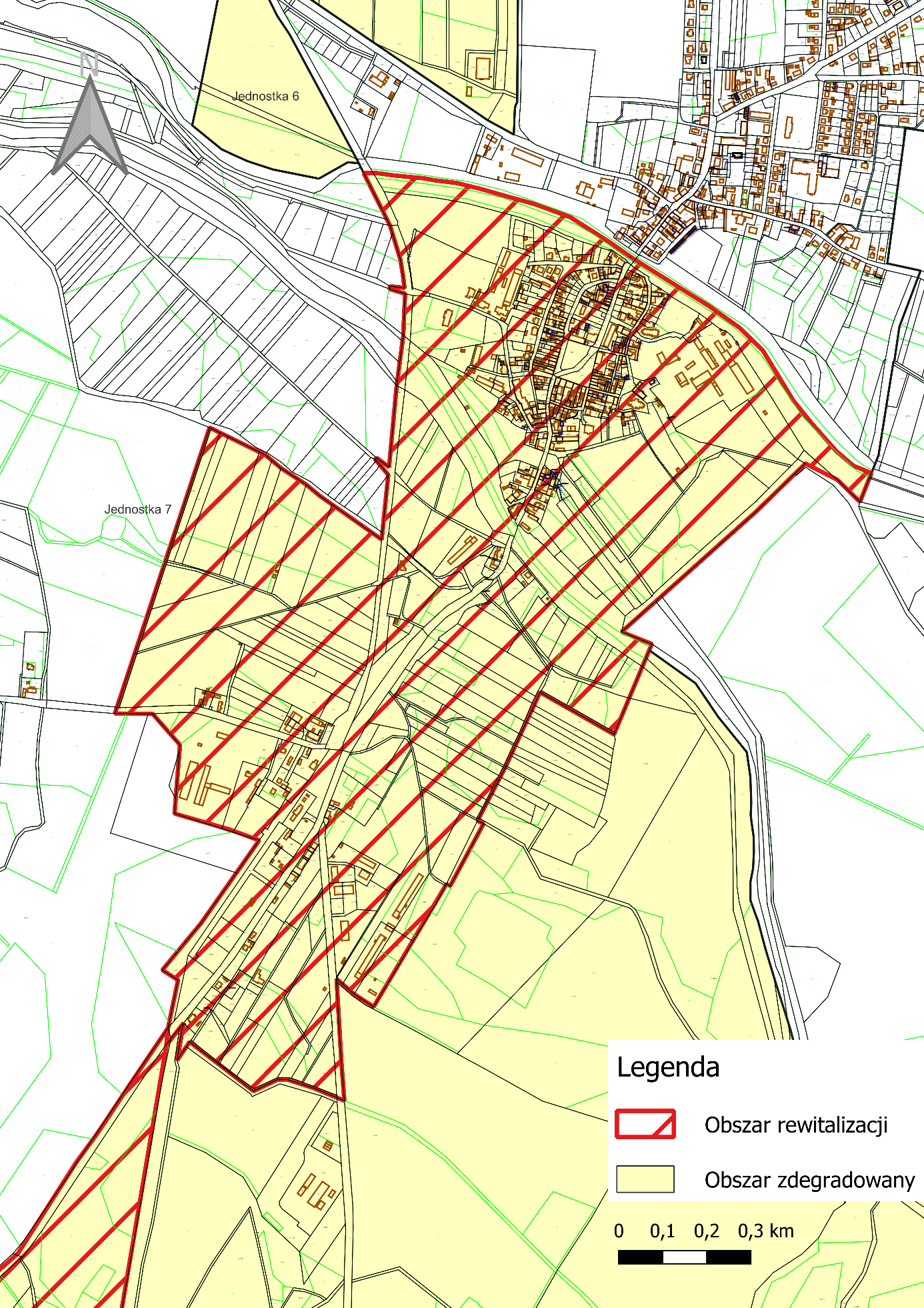 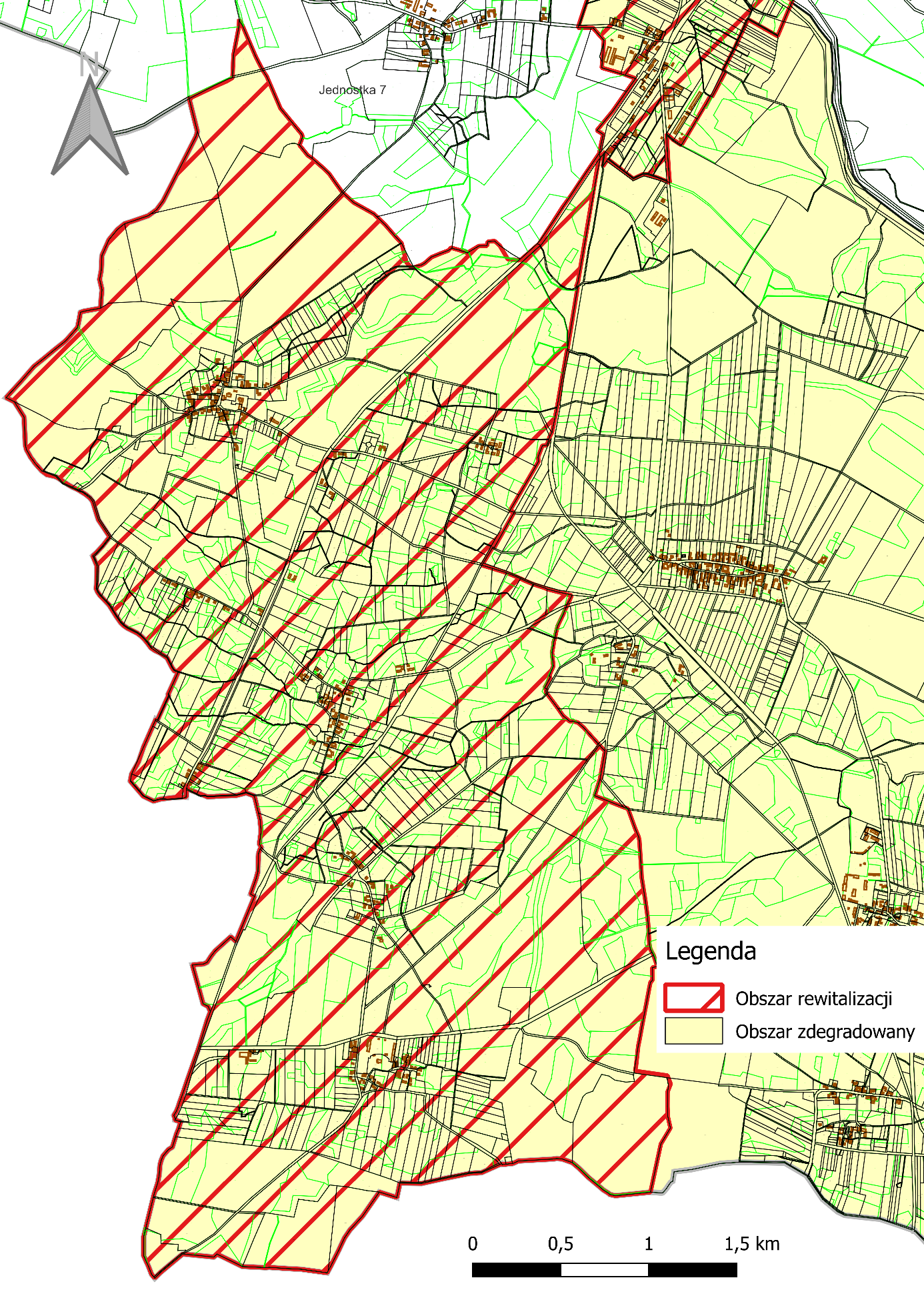 NAZWA PLANOWANEGO PRZEDSIĘWZIĘCIA(nazwa musi w sposób zwięzły, jasny i jednoznaczny opisywać planowane przedsięwzięcie)NAZWA PLANOWANEGO PRZEDSIĘWZIĘCIA(nazwa musi w sposób zwięzły, jasny i jednoznaczny opisywać planowane przedsięwzięcie)NAZWA WNIOSKODAWCY/PODMIOT REALIZUJĄCY(należy podać nazwę wnioskodawcy oraz podmiot odpowiedzialny za realizację przedsięwzięcia, jeżeli jest inny niż wnioskodawca; w przypadku projektu partnerskiego należy wpisać wszystkich partnerów realizujących przedsięwzięcie)NAZWA WNIOSKODAWCY/PODMIOT REALIZUJĄCY(należy podać nazwę wnioskodawcy oraz podmiot odpowiedzialny za realizację przedsięwzięcia, jeżeli jest inny niż wnioskodawca; w przypadku projektu partnerskiego należy wpisać wszystkich partnerów realizujących przedsięwzięcie)Dane wnioskodawcy:Dane wnioskodawcy:Imię i nazwisko/nazwa podmiotu:Adres (ulica, nr budynku, kod pocztowy):Telefon:E-mail:Podmiot odpowiedzialny za realizację przedsięwzięcia:Podmiot odpowiedzialny za realizację przedsięwzięcia:Imię i nazwisko/nazwa podmiotu:Adres (ulica, nr budynku, kod pocztowy):Telefon:E-mail:Osoba do kontaktu w sprawach przedsięwzięcia:Osoba do kontaktu w sprawach przedsięwzięcia:Imię i nazwisko:Telefon:E-mail:Partnerzy realizujący planowane przedsięwzięcie (jeżeli dotyczy):Partnerzy realizujący planowane przedsięwzięcie (jeżeli dotyczy):Partner 1 (imię i nazwisko/nazwa podmiotu):Partner 2 (imię i nazwisko/nazwa podmiotu):Partner 3 (imię i nazwisko/nazwa podmiotu):Partner 4 (imię i nazwisko/nazwa podmiotu):Partner 5 (imię i nazwisko/nazwa podmiotu):OPIS PLANOWANEGO PRZEDSIĘWZIĘCIAOPIS PLANOWANEGO PRZEDSIĘWZIĘCIACel ogólny przedsięwzięcia:Cel ogólny przedsięwzięcia:Krótki opis problemów występujących na obszarze rewitalizacji, na które odpowiada proponowane przedsięwzięcie:Krótki opis problemów występujących na obszarze rewitalizacji, na które odpowiada proponowane przedsięwzięcie:Oczekiwane rezultaty realizacji przedsięwzięcia (w jaki sposób przedsięwzięcie przyczyni się do poprawy warunków życia):Oczekiwane rezultaty realizacji przedsięwzięcia (w jaki sposób przedsięwzięcie przyczyni się do poprawy warunków życia):Opis planowanego przedsięwzięcia wraz z zakresem realizowanych zadań:(należy wskazać wszystkie działania zaplanowane do realizacji w ramach przedsięwzięcia)Opis planowanego przedsięwzięcia wraz z zakresem realizowanych zadań:(należy wskazać wszystkie działania zaplanowane do realizacji w ramach przedsięwzięcia)Dostosowanie do osób ze szczególnymi potrzebami*:(opis działań zapewniających dostępność osób ze szczególnymi potrzebami w ramach przedsięwzięcia, o ile dotyczy)*osoba ze szczególnymi potrzebami – osoba, która ze względu na swoje cechy zewnętrzne lub wewnętrzne, albo ze względu na okoliczności, w których się znajduje, musi podjąć dodatkowe działania lub zastosować dodatkowe środki w celu przezwyciężenia bariery, aby uczestniczyć w różnych sferach życia na zasadzie równości z innymi osobamiDostosowanie do osób ze szczególnymi potrzebami*:(opis działań zapewniających dostępność osób ze szczególnymi potrzebami w ramach przedsięwzięcia, o ile dotyczy)*osoba ze szczególnymi potrzebami – osoba, która ze względu na swoje cechy zewnętrzne lub wewnętrzne, albo ze względu na okoliczności, w których się znajduje, musi podjąć dodatkowe działania lub zastosować dodatkowe środki w celu przezwyciężenia bariery, aby uczestniczyć w różnych sferach życia na zasadzie równości z innymi osobamiMiejsce realizacji przedsięwzięcia (lokalizacja):(w przypadku realizacji przedsięwzięcia poza obszarem rewitalizacji należy dodatkowo uzasadnić wpływ tego przedsięwzięcia na przeciwdziałanie negatywnych zjawisk zachodzących na wyznaczonym obszarze rewitalizacji)Miejsce realizacji przedsięwzięcia (lokalizacja):(w przypadku realizacji przedsięwzięcia poza obszarem rewitalizacji należy dodatkowo uzasadnić wpływ tego przedsięwzięcia na przeciwdziałanie negatywnych zjawisk zachodzących na wyznaczonym obszarze rewitalizacji)FINANSOWANIE I MONITORING PRZEDSIĘWZIĘCIAFINANSOWANIE I MONITORING PRZEDSIĘWZIĘCIASzacunkowa wartość planowanego przedsięwzięcia:(brutto PLN)Szacunkowa wartość planowanego przedsięwzięcia:(brutto PLN)Źródła finansowania:Szacunkowa kwota finansowania*:(brutto PLN) *łączna kwota finansowania musi równać się szacunkowej wartości planowanego przedsięwzięcia; jeżeli dane źródło finansowania nie wystąpi należy wpisać „0”Budżet gminyDotacje UEDotacje krajoweŚrodki prywatneŚrodki zwrotne (kredyty)Inne (jakie?) ……………..Wskaźniki produktu:(wielkość wskaźnika obrazującego bezpośredni, materialny efekt realizacji przedsięwzięcia wraz ze sposobem jego pomiaru np. liczba obiektów poddanych procesowi rewitalizacji – 1 szt., liczba zorganizowanych zajęć skierowanych do seniorów – 10 szt./rok)Wskaźniki rezultatu:(wielkość wskaźnika informującego o zmianach, jakie nastąpiły w wyniku wcielenia w życie przedsięwzięcia, wynikającego ze wskaźnika produktu wraz ze sposobem jego pomiaru np. liczba osób korzystających ze zmodernizowanej infrastruktury – 2000 os./rok, liczba osób biorących udział w zajęciach skierowanych do seniorów – 500 os./rok)Okres (czas) realizacji planowanego przedsięwzięcia:(ewentualne etapowanie)INFORMACJE DODATKOWEZłożenie formularza nie jest jednoznaczne z wpisaniem przedsięwzięcia do Gminnego Programu Rewitalizacji. W Gminnym Programie Rewitalizacji zostaną uwzględnione wszystkie te przedsięwzięcia, które przyczynią się do wyprowadzenia obszaru rewitalizacji ze stanu kryzysowego;W przypadku konieczności dokonania uzupełnień lub korekt zgłoszonego przedsięwzięcia, ze Zgłaszającym skontaktuje się osoba odpowiedzialna za weryfikację formularza zgłoszeniowego;Projekt Gminnego Programu Rewitalizacji wraz z listą zakwalifikowanych przedsięwzięć zostanie poddany konsultacjom społecznym;Zamieszczenie przedsięwzięcia w Programie nie jest jednoznaczne z zapewnieniem środków na jego realizację.KLAUZULA INFORMACYJNA RODOZgodnie z art.13 ust. 1 i ust. 2 Rozporządzenie Parlamentu Europejskiego i Rady (UE) 2016/679 z dnia 27 kwietnia 2016 r. w sprawach ochrony osób fizycznych w związku z przetwarzaniem danych osobowych i w sprawie swobodnego przepływu takich danych oraz uchylenia dyrektywy 95/46/ WE informuję, iż:Administratorem Pani/Pana danych osobowych jest Burmistrz Wąsosza, Plac Wolności 17, 56-210 Wąsosz,Pani/Pana dane osobowe przetwarzane będą w celu przeprowadzenia konsultacji społecznych projektu w ramach prac nad Gminnym Programem Rewitalizacji. Uprzejmie informujemy, że posiadają Państwo prawo dostępu do treści swoich danych oraz ich poprawiania i pisemnego żądania zaprzestania przetwarzania danych. Podane danych osobowych jest dobrowolne,Posiada Pani/Pan prawo dostępu do treści swoich danych i ich sprostowania, usunięcia, ograniczenia przetwarzania, prawo do przenoszenia danych, prawo do cofnięcia zgody w dowolnym momencie bez wpływu na zgodność z prawem przeznaczenia,Podane dane będą przetwarzane na podstawie art. 6 ust. 1 a) i zgodnie z treścią ogólnego rozporządzenia o ochronie danych,Państwa dane osobowe będą przechowywane zgodnie z wymogami przepisów archiwalnych, przez okres wskazany w Rzeczowym Wykazie Akt (Ustawa o narodowym zasobie archiwalnym i archiwach 
z dn. 14 lipca 1983r. ze zm.).Podanie danych osobowych jest dobrowolne, jednakże nie podanie danych osobowych będzie skutkowało nieuwzględnieniem formularza zawierającego taki brak.